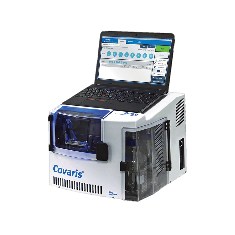 この度はDNA Shearing Serviceをお申し込みいただき誠にありがとうございます。お手数ではございますが下記の内容をご確認の上、次ページからの質問にご記入下さいますようお願い致します。なお、受付番号は弊社にて記入させていただきますので、ご記入されませんようお願いいたします。ご注意：ご依頼の前に必ずお読み下さい。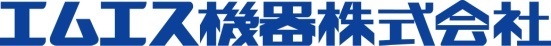 １）1サンプルあたりの容量は130uL固定となっております。またDNA濃度は100ng～3ug/130uLに調製をお願いしております。サンプル調製は10mM Tris-HCl, 1mM EDTA, pH8.0 (no glycerol)溶液（推奨）もしくは滅菌水で行って下さい。注意：液量などが異なる条件で処理をご希望の場合、事前にご相談ください。２）下記表及び質問事項に詳細をご記入下さい。＊料金は5サンプルまで\100,000です。以降1サンプル追加されるごとに\12,000ずつ加算されます。　11サンプル以上お申し込みの場合は本用紙をコピーしてサンプル情報等の記述をお願いいたします。弊社より送付される容器にはマイクロチューブが入っております。それぞれのチューブが置かれている場所に割りあてられている識別番号のことです。チューブ本体には番号を記載することができません。お客様の責任において、該当場所にチューブをお入れ下さいますようお願いいたします。サンプル名をご記入下さい。(C) サンプルの由来をご記入下さい。（例：ヒトの脳、大腸菌など）(D) サンプル中のDNA絶対量をご記入下さい。（例：～ugなど）(E) ご希望のターゲットピークサイズをご記入下さい。サイズは150 200 350 550 bpの中からご選択下さい。他の断片長をご希望の場合は別途ご相談ください(F) Shearing結果の確認が必要ない方はNoを囲んで下さい。（確認はAgilent Technologies社2100 Bioanalyzerを使用して行い、サンプルと共に添付資料として送付します。）３）DNA Shearing serviceの使用目的について記入ください（例：ホールゲノムシーケンスのためのサンプル調製，イルミナ社TruSeq DNA PCR-Free）４）DNAの精製方法についてご記入下さい（例：使用したKitなど）５）お客様情報、お取扱店様情報をご記入下さい。ご提供いただいた個人情報に関しては、「個人情報の保護に関する法律（個人情報保護法）」に基づき、「個人情報の保護原則（プライバシー・ポリシー）」を定めて順守いたします。さらに、「社内規定（情報セキュリティポリシー）」を定めると共に「社内管理体制」を徹底し、取り扱いに細心の注意を払っています。【お 客 様 情 報】　　　下記署名欄にお客様のお名前をご記入下さい。注意事項に同意し本サービスを申し込みます。【お取扱店様情報】　　　　　お問合せ先：　　　　　　　　　　　　　　〒532－0005　大阪市淀川区三国本町2丁目12番4号                        　 　 　　 TEL:06-6396-0501     FAX: 06-6396-0508(A) チューブ番号12345(B)サンプル名(C)サンプルの由来(D)DNA絶対量　 ug　 ug　 ug　 ug　 ug(E) ターゲットサイズ　 bp　 bp　 bp　 bp　 bp(F) shearing の確認 不要 不要 不要 不要 不要(A) チューブ番号678910(B)サンプル名(C) サンプルの由来(D)DNA絶対量　 ug　 ug　 ug　 ug　 ug(E) ターゲットサイズ　 bp　 bp　 bp　 bp　 bp(F) shearing の確認 不要 不要 不要 不要 不要お　名　前　　　：ご　勤　務　先　：ご　所　属　　  ：ご勤務先所在地  ：住所：〒TEL：E-mail：署名：ご担当者様　　：お取扱店様　：ご　所　属　　  ：お取扱店様所在地  ：住所：〒TEL：E-mail：